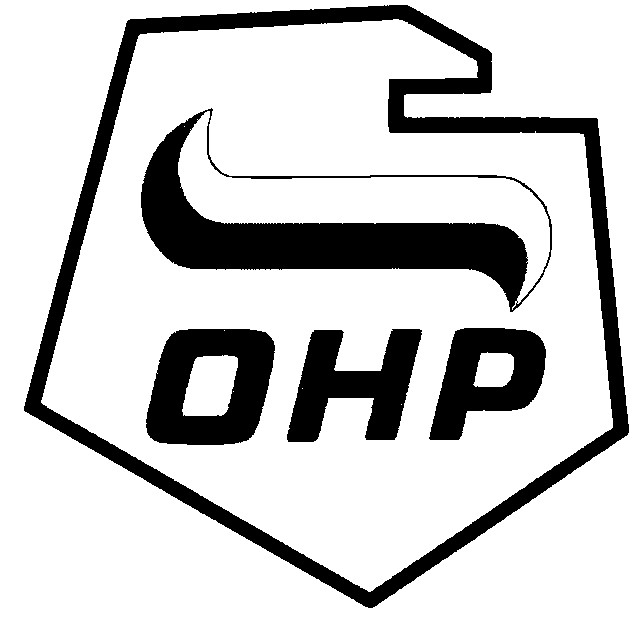 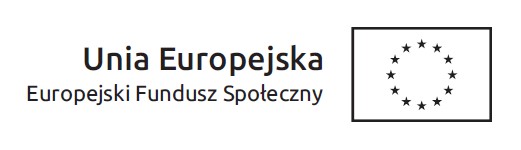 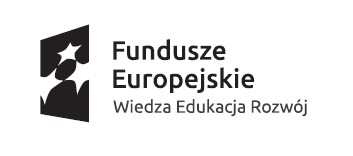 Załącznik Nr 2Dane dotyczące Wykonawcy

Nazwa:	................................................
		
Siedziba:	................................................	
Imię Nazwisko osoby (osób) upoważnionych do podpisania umowy…………………………………………………………………………………Adres poczty elektronicznej: 	................................................			
Numer telefonu:		...................................... 	
Numer faksu:		......................................	
Numer NIP/Pesel:			................................................FORMULARZ  OFERTOWY Przystępując do udziału w postępowaniu o udzielenie zamówienia  na podstawie art. 138g ust.1 pkt.1  Nr: POA/271/23/2016/ŚWK  na: Grupowe i indywidualne wsparcie psychologiczne oraz zajęcia z zakresu zapobiegania depresji wśród młodzieży dla uczestników projektu: „Akcja Aktywizacja - YEI”, realizowanego w ramach Inicjatywy na rzecz zatrudnienia ludzi młodych Programu Operacyjnego Wiedza Edukacja Rozwój,  zgodnie z wymaganiami określonymi w SIWZ:Oferujemy wykonanie zamówienia w cenie:Część I: Grupowe i indywidualne wsparcie psychologiczne oraz zajęcia z zakresu zapobiegania depresji wśród młodzieży, prowadzone w 13-7 Hufcu Pracy w Pińczowie: Stawka godzinowa za przeprowadzenie wsparcia psychologicznego i zajęć z zakresu zapobiegania agresji wynosi: …………..zł 	(słownie złotych : ………………………………………………………………..),Łączna kwota za przeprowadzenie wsparcia grupowego dla 10 uczestników (1 grupa)  , indywidualnego wsparcia dla 8 uczestników, zajęć z zakresu zapobiegania depresji wśród młodzieży dla 10 uczestników (1grupa): …………….zł bruttoCena = (10h x 1 grupa x stawka godzinowa) + (5h x 8 osób x stawka godzinowa) + (10h x 1 grupa x stawka godzinowa)(słownie złotych:…………………………………………………………………..) Doświadczenie psychologa w pracy z młodzieżą: ................... ( w latach)Część II: Grupowe i indywidualne wsparcie psychologiczne oraz zajęcia z zakresu zapobiegania depresji wśród młodzieży, prowadzone w 13-5 Hufcu Pracy w Końskich: Stawka godzinowa za przeprowadzenie wsparcia psychologicznego i zajęć z zakresu zapobiegania agresji wynosi: …………..zł 	(słownie złotych : ………………………………………………………………..),Łączna kwota za przeprowadzenie wsparcia grupowego dla 10 uczestników (1 grupa)  , indywidualnego wsparcia dla 8 uczestników, zajęć z zakresu zapobiegania depresji wśród młodzieży dla 10 uczestników (1grupa): …………….zł bruttoCena = (10h x 1 grupa x stawka godzinowa) + (5h x 8 osób x stawka godzinowa) + (10h x 1 grupa x stawka godzinowa)(słownie złotych:…………………………………………………………………..) Doświadczenie psychologa w pracy z młodzieżą: ................... ( w latach)Część III: Grupowe i indywidualne wsparcie psychologiczne oraz zajęcia z zakresu zapobiegania depresji wśród młodzieży, prowadzone w 13-1 Hufcu Pracy w Skarżysku – Kamiennej dla GRUPY I: Stawka godzinowa za przeprowadzenie wsparcia psychologicznego i zajęć z zakresu zapobiegania agresji wynosi: …………..zł 	(słownie złotych : ………………………………………………………………..),Łączna kwota za przeprowadzenie wsparcia grupowego dla 10 uczestników (1 grupa)  , indywidualnego wsparcia dla 4 uczestników, zajęć z zakresu zapobiegania depresji wśród młodzieży 10 uczestników (1grupa): …………….zł bruttoCena = (10h x 1 grupa x stawka godzinowa) + (5h x 4 osoby x stawka godzinowa) + (10h x 1 grupa x stawka godzinowa)(słownie złotych:…………………………………………………………………..) Doświadczenie psychologa w pracy z młodzieżą: ................... ( w latach)Część IV: Grupowe i indywidualne wsparcie psychologiczne oraz zajęcia z zakresu zapobiegania depresji wśród młodzieży, prowadzone w 13-1 Hufcu Pracy w Skarżysku – Kamiennej dla GRUPY II: Stawka godzinowa za przeprowadzenie wsparcia psychologicznego i zajęć z zakresu zapobiegania agresji wynosi: …………..zł 	(słownie złotych : ………………………………………………………………..),Łączna kwota za przeprowadzenie wsparcia grupowego dla 10 uczestników (1 grupa)  , indywidualnego wsparcia dla 4 uczestników, zajęć z zakresu zapobiegania depresji wśród młodzieży 10 uczestników (1grupa): …………….zł bruttoCena = (10h x 1 grupa x stawka godzinowa) + (5h x 4 osoby x stawka godzinowa) + (10h x 1 grupa x stawka godzinowa)(słownie złotych:…………………………………………………………………..) Doświadczenie psychologa w pracy z młodzieżą: ................... ( w latach)Część V: Grupowe i indywidualne wsparcie psychologiczne oraz zajęcia z zakresu zapobiegania depresji wśród młodzieży, prowadzone w 13-3 Hufcu Pracy w Kielcach dla GRUPY I: Stawka godzinowa za przeprowadzenie wsparcia psychologicznego i zajęć z zakresu zapobiegania agresji wynosi: …………..zł 	(słownie złotych : ………………………………………………………………..),Łączna kwota za przeprowadzenie wsparcia grupowego dla 10 uczestników (1 grupa)  , indywidualnego wsparcia dla 4 uczestników, zajęć z zakresu zapobiegania depresji wśród młodzieży 10 uczestników (1grupa): …………….zł bruttoCena = (10h x 1 grupa x stawka godzinowa) + (5h x 4 osoby x stawka godzinowa) + (10h x 1 grupa x stawka godzinowa)(słownie złotych:…………………………………………………………………..) Doświadczenie psychologa w pracy z młodzieżą: ................... ( w latach)Część VI: Grupowe i indywidualne wsparcie psychologiczne oraz zajęcia z zakresu zapobiegania depresji wśród młodzieży, prowadzone w 13-3 Hufcu Pracy w Kielcach dla GRUPY II: Stawka godzinowa za przeprowadzenie wsparcia psychologicznego i zajęć z zakresu zapobiegania agresji wynosi: …………..zł 	(słownie złotych : ………………………………………………………………..),Łączna kwota za przeprowadzenie wsparcia grupowego dla 10 uczestników (1 grupa)  , indywidualnego wsparcia dla 4 uczestników, zajęć z zakresu zapobiegania depresji wśród młodzieży 10 uczestników (1grupa): …………….zł bruttoCena = (10h x 1 grupa x stawka godzinowa) + (5h x 4 osoby x stawka godzinowa) + (10h x 1 grupa x stawka godzinowa)(słownie złotych:…………………………………………………………………..) Doświadczenie psychologa w pracy z młodzieżą: ................... ( w latach)Część VII: Grupowe i indywidualne wsparcie psychologiczne oraz zajęcia z zakresu zapobiegania depresji wśród młodzieży, prowadzone w OSiW w Starachowicach dla GRUPY I: Stawka godzinowa za przeprowadzenie wsparcia psychologicznego i zajęć z zakresu zapobiegania agresji wynosi: …………..zł 	(słownie złotych : ………………………………………………………………..),Łączna kwota za przeprowadzenie wsparcia grupowego dla 10 uczestników (1 grupa)  , indywidualnego wsparcia dla 4 uczestników, zajęć z zakresu zapobiegania depresji wśród młodzieży 10 uczestników (1grupa): …………….zł bruttoCena = (10h x 1 grupa x stawka godzinowa) + (5h x 4 osoby x stawka godzinowa) + (10h x 1 grupa x stawka godzinowa)(słownie złotych:…………………………………………………………………..) Doświadczenie psychologa w pracy z młodzieżą: ................... ( w latach)Część VIII: Grupowe i indywidualne wsparcie psychologiczne oraz zajęcia z zakresu zapobiegania depresji wśród młodzieży, prowadzone w OSiW w Starachowicach dla GRUPY II: Stawka godzinowa za przeprowadzenie wsparcia psychologicznego i zajęć z zakresu zapobiegania agresji wynosi: …………..zł 	(słownie złotych : ………………………………………………………………..),Łączna kwota za przeprowadzenie wsparcia grupowego dla 10 uczestników (1 grupa)  , indywidualnego wsparcia dla 4 uczestników, zajęć z zakresu zapobiegania depresji wśród młodzieży 10 uczestników (1grupa): …………….zł bruttoCena = (10h x 1 grupa x stawka godzinowa) + (5h x 4 osoby x stawka godzinowa) + (10h x 1 grupa x stawka godzinowa)(słownie złotych:…………………………………………………………………..) Doświadczenie psychologa w pracy z młodzieżą: ................... ( w latach)Upoważniony przedstawiciel Wykonawcy w kwestiach dotyczących wykonania umowy: ..............................................................oświadczamy, że cena brutto obejmuje wszystkie koszty wykonania zamówienia, które poniesie Wykonawca oraz w toku realizacji zamówienia nie ulegnie zmianie;oświadczamy, że uzyskaliśmy od Zamawiającego wszelkie informacje niezbędne do rzetelnego sporządzenia niniejszej oferty zgodnie z wymogami określonymi w SIWZ;oświadczamy, że zapoznaliśmy się z SIWZ i istotnymi postanowieniami umowy i nie wnosimy żadnych zastrzeżeń oraz uznajemy się za związanych określonymi w niej zasadami postępowania, przez okres 60 dni od daty otwarcia ofert;oświadczamy, że oferowany przedmiot zamówienia zgodny jest z wymaganiami i warunkami opisanymi przez Zamawiającego w SIWZ;oświadczamy, że zobowiązujemy się, w przypadku wyboru naszej oferty, do zawarcia umowy na warunkach, w miejscu i terminie określonym przez Zamawiającego;oświadczamy, że jesteśmy (jestem) upoważnieni do reprezentowania Wykonawcy;-     oświadczamy, że wszystkie kartki naszej oferty łącznie ze wszystkimi załącznikami są ponumerowane i      cała  oferta     składa się z .............  kartek.Załącznikami do niniejszej oferty są:......................................................................................................................................................................................	    ……………………………………………………….           (Miejscowość, data)                                           	        (Podpis/y osoby/osób upoważnionych								do reprezentowania Wykonawcy).